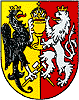 MĚSTSKÝ ÚŘAD KUTNÁ HORA
Havlíčkovo náměstí 552/1 284 01 Kutná Hora IČ: 00236195
odbor životního prostředí
sídlo odboru: Radnická 178 Kutná Hora
tel.: 327 710 111, fax: 327 710 364
e-mail: podatelna@kutnahora.cz, ID: b65bfx3https://mu.kutnahora.cz/Oznámenío kácení dřevin rostoucích mimo lesv souladu s § 8 odst. 2 nebo 4 zákona ČNR č.114/1992 Sb., o ochraně přírody a krajiny, ve znění pozdějších předpisů (dále jen zákon)Oznámenío kácení dřevin rostoucích mimo lesv souladu s § 8 odst. 2 nebo 4 zákona ČNR č.114/1992 Sb., o ochraně přírody a krajiny, ve znění pozdějších předpisů (dále jen zákon)Oznámenío kácení dřevin rostoucích mimo lesv souladu s § 8 odst. 2 nebo 4 zákona ČNR č.114/1992 Sb., o ochraně přírody a krajiny, ve znění pozdějších předpisů (dále jen zákon)Oznámenío kácení dřevin rostoucích mimo lesv souladu s § 8 odst. 2 nebo 4 zákona ČNR č.114/1992 Sb., o ochraně přírody a krajiny, ve znění pozdějších předpisů (dále jen zákon)Oznámenío kácení dřevin rostoucích mimo lesv souladu s § 8 odst. 2 nebo 4 zákona ČNR č.114/1992 Sb., o ochraně přírody a krajiny, ve znění pozdějších předpisů (dále jen zákon)Oznámenío kácení dřevin rostoucích mimo lesv souladu s § 8 odst. 2 nebo 4 zákona ČNR č.114/1992 Sb., o ochraně přírody a krajiny, ve znění pozdějších předpisů (dále jen zákon)Jméno žadatele: Jméno žadatele: Jméno žadatele: Jméno žadatele: Jméno žadatele: Jméno žadatele: Adresa, PSČ: Adresa, PSČ: Adresa, PSČ: Adresa, PSČ: Adresa, PSČ: Adresa, PSČ: Datum narození nebo IČ:Datum narození nebo IČ:Datum narození nebo IČ:Datum narození nebo IČ:Datum narození nebo IČ:Datum narození nebo IČ:Telefon: Telefon: Telefon: E-mail:E-mail:E-mail:Žádám o vydání povolení ke kácení dřevin rostoucích mimo les (viz Poučení), v katastrálním území:Žádám o vydání povolení ke kácení dřevin rostoucích mimo les (viz Poučení), v katastrálním území:Žádám o vydání povolení ke kácení dřevin rostoucích mimo les (viz Poučení), v katastrálním území:Žádám o vydání povolení ke kácení dřevin rostoucích mimo les (viz Poučení), v katastrálním území:Žádám o vydání povolení ke kácení dřevin rostoucích mimo les (viz Poučení), v katastrálním území:Žádám o vydání povolení ke kácení dřevin rostoucích mimo les (viz Poučení), v katastrálním území:Č.Druh dřevinyPočetPočetObvod kmene  nad zemí (zapojený porost m2)Č. pozemkuKN* PK*1.2.3.4.5.6.7.8.9.10.Odůvodnění kácení dřevin:Stručný popis umístění dřevin a jejich situační zákres: Ke kácení dřevin podle § 8 odst. 4 zákona (zřejmé a bezprostřední ohrožení života či zdraví nebo hrozí-li škoda značného rozsahu) dokládám následující skutečnosti nasvědčujících tomu, že byly splněny podmínky pro tento postup: Vlastnické právo či nájemní nebo uživatelský vztah k příslušným pozemkům dokládám*: výpisem z katastru nemovitostíkupní smlouvou s vyznačenými právními účinky (nastávají dnem vkladu do KN)nájemní smlouvoupísemným souhlasem vlastníka pozemku/pozemků*) nehodící se škrtněteVýše uvedené neplatí při postupu podle § 8 odst. 4 zákona, při kácení dřevin prováděném při údržbě břehových porostů v rámci správy vodních toků, dále při odstraňování dřevin v ochranném pásmu zařízení elektrizační a plynárenské soustavy prováděném při provozování těchto soustav. Dne:                                                                                                              Podpisy žadatelů: